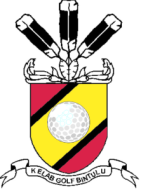 NOTICE TO ALL MEMBERSPLEASE BE INFORMED THAT WITH EFFECT FROM TODAY,KELAB GOLF BINTULU HAS INCREASED COMPETITION FEES FOR MONTHLY MEDALS, SEASON’S SPECIAL & MEDALLIST WINNERS,RATE AS BELOW:Competition fees = rm23.50 (inclusive of gov’t tax) GROSS TOTAL = RM50.00 (INCLUSIVE BUGGY FEES)Senior section (applicable to monthly medal) = RM10.00(GROSS TOTAL = RM60.00 (INCLUSIVE BUGGY FEES)Your cooperation and understanding is very much appreciatedTHANK YOU.MANAGEMENT COMMITTEEKELAB GOLF BINTULU6 FEBRUARY 2013